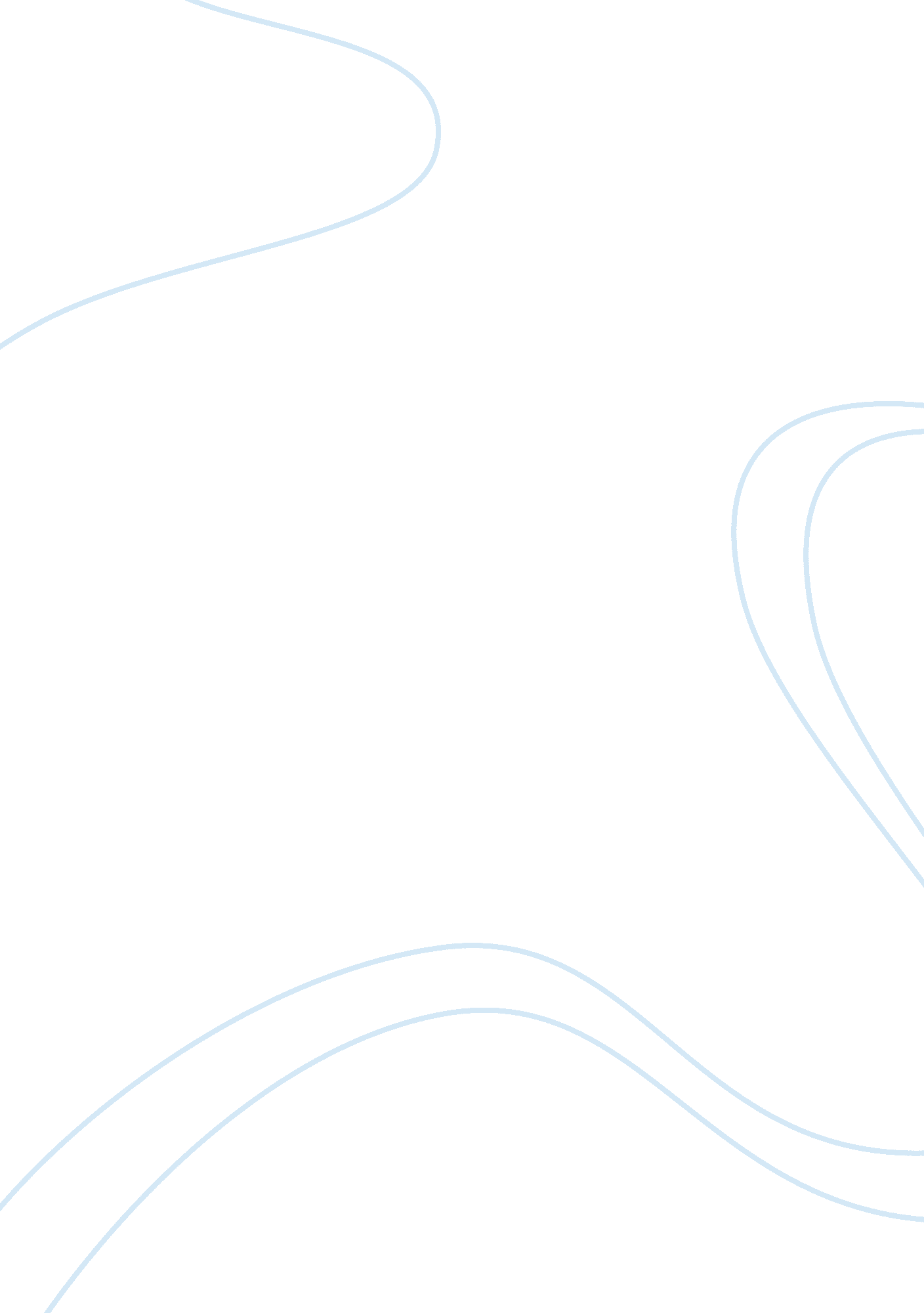 The national origins act of 1924Law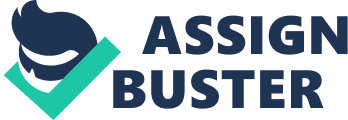 The National Origins Act of 1924 was a law that restricted the number of immigrants allowed to enter the U. S. by establishing a system of national quotas that blatantly discriminated against immigrants. The Immigrants that was restricted were from southern and eastern Europe and which then virtually excluded Asians. The policy stayed in effect until the 1960s. The National Origins Act established a system ofimmigration, which required immigrants to have a visa issued by an American consular officer abroad before immigrating to the United States. It completely changed the patterns of immigration throughout the twentieth century. This measure sharply reduced immigration to America, and especially targeted those from southern and eastern Europe. Which it did not affect America per say, really affected people from Europe who wanted to migrate to the United States. The 1965 Immigration Act is the foundation of America's current legal immigration system. It abolished the Immigration Act of 1924 that had been in place in the United States since 1924. Overriding past quota systems that heavily favored Europeans. It was the act declared that no person shall receive any preference or priority or be discriminated against in the issuance of an immigrant visa because of the person's race, sex, nationality, place of birth or place of their residence. The Act based on reuniting immigrant families and attracting skilled labor to the United States. They are coming from a range of countries and cultures and are transforming cities, suburbs, and rural areas and are affecting schools, religions, politics, andhealthcare. A higher proportion now already have professional skills and college degrees. Part 2: Labor Immigrants Labor Immigrants are immigrants that come to the United States undocumented, not all of them are undocumented but many come to America undocumented. Many of them are EWI's, visa abusers, and some come over as temporary workers. Some who are undocumented, they may have regularized status. Labor Immigrants often come to America from poorer countries. Immigrants come throughfamilyreunification or as refugees. They are drawn by the lure of higher wages in the United States from their country. Often in other foreign countries, they're pay scales do not compare as the United States pay scale. That's why often foreigners come over to America to work in order to provide for their families due to better pay. Labor Immigrants occupation consists of agriculture, construction, garment and  omestic. Compared to both the native and overall foreign-born worker population, Mexicanand Central American workers are less likely to be employed in professional and related industries. They are more likely to be employed in the construction and non-durable goods manufacturing industries. Often times, labor immigrants live in small apartments complex's or in small homes which a Lot of immigrants will live together and help to pay rent. Typically, Immigrants will live in cities or nearby than versus living out in rural areas. Many do receive some aid in housing by the federal government because they are given visa's to work in America. The biggest problem many show is speaking English, because they haven't learned English. So a few speak enough English to get by or often I seen many of times, is that they have a friend that speaks English pretty decent and then tells them what to do in their language in order to complete task. Part 2 continued: Professional Immigrants Professional Immigrants are highly trained individuals who move to fill an economic niche in a middle-class profession often marked by shortages in the receiving country. The United States Immigration policy encourages this type of immigration. Therefore, most in this category come illegally in the United States. Many immigrants find too few professional opportunities in their home countries so that's why they come to America to work. Most of the professional immigrants have college degrees or either some-sort of degree in a trade to obtain knowledge or in order to work for companies. They are very hard workers in this field. Often enter at the bottom of their fields in the United States which refers to brain drain. You see many professional immigrants working in construction such as working on building new omes. Many of these immigrants go to school to learn that type of trade or even companies will hire them and train them as they progress. I will hear when some companies will even pay for their schooling in order to move them up in ranks. Often professional immigrants live in small apartments complex's or in small homes which a Lot of immigrants will live together and help to pay rent. They will also live with their families in a house while the husband goes to work and the wife stays home and takes care of their children if they have any. Typically, Immigrants will live in cities or nearby than versus living out in rural areas. Yet again, the biggest problem many show is speaking English, because they haven't learned English. So a few speak enough English to get by or often I seen many of times, is that they have a friend that speaks English pretty decent and then tells them what to do in their language in order to complete task. Part 3: I chose the documentary film, In " Dollars andDreams: West Africans in New York", the immigrants all start in the same place but they all ended up going in many different directions. From dishwashers, to house builders, to construction workers, and to entrepreneurs making millions. The location of New York fulfilled the expectations of some immigrants because of many different jobs, but some did not feel that way. The America dream is hard to achieve and a lot ofhard workto achieve what you want in life which several of these immigrants did. I definitely agree in hard work because I think you can achieve greatness through hard work. In the podcast " This America Life: Immigration" the narrator discusses how Mexican immigrants revolutionized/evolved the chicken industry in the south in the United States. More importantly in a small town in Albertville located in Alabama. Soon after, Mexican immigrants started to funnel in and take positions in the factory from other workers who had worked there for years. Therefore, it would cause conflict amongst workers inside the work place. One of the black workers said for the first time he had felt unified working with the white workers to fight against this issue. The other workers felt that Mexicans were taking their positions because they were harder workers and fearing being fired unlike the white people. This particular podcast did very well in showing both sides of the argument. This helped me to understand not only the views on what I heard about Mexicans taking America jobs, but also showed how the Mexicans revolutionized this industry to benefit themselves and as well as their families. I Totally agree with Mexicans/ foreigners being hard workers because my dad is real estate appraiser and I will go with him while he does his work. I would just sit in the truck sometimes and watch them work and they do work very hard and very long days versus a white worker. Lastly, I chose " Maeve in America: children of Immigrants, Listen to your Parents" explores case by case of examples how immigrants children share several similarities in how they were raised as a child by their parents. The children experienced parents who lacked to sharecultureand thus redistricted their children from developing. For example, an Indian parent did want their child to participate in going over friend's house in spending a night over a friend's house. Hearing these stories about how the immigrant parents helped me connect what I learned in class to what actually happens in today's society and what actually really goes on. It just made me sit back and think that I'm really grateful for what I have in my life and what I have learned so far. 